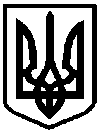 УКРАЇНАФОНТАНСЬКА СІЛЬСЬКА РАДАОДЕСЬКОГО РАЙОНУ ОДЕСЬКОЇ ОБЛАСТІРІШЕННЯП’ятдесят другої сесії Фонтанської сільської ради  VIII скликання№  2080 -VIII                                                             від 15  квітня 2024 року«Про затвердження звіту та заключного звіту про виконання  Програми підтримки КНП «Одеський медичний центр психічного здоров’я» Одеської обласної ради на 2023 рік»Відповідно до пункту 8 Порядку розроблення, фінансування, моніторингу, реалізації цільових програм Фонтанської сільської ради Одеського району Одеської області та звітності про їх виконання, затвердженого рішенням сесії від 11.11.2022 року №966-VIII , у зв’язку із закінченням строку виконання Програми підтримки КНП «Одеський медичний центр психічного здоров’я» Одеської обласної ради на 2023 рік», затвердженої рішенням Фонтанської сільської ради від  27.10.2023 року №1689-VIII та внесені зміни від 20.12.2023 року № 1961--VIII, керуючись пунктом а підпунктом 1 статті 27 Закону України «Про місцеве самоврядування в Україні», Фонтанська сільська рада Одеського району Одеської області ВИРІШИЛА:Затвердити Звіт про виконання Програми підтримки КНП «Одеський медичний центр психічного здоров’я» Одеської обласної ради на 2023 рік», затвердженої рішенням Фонтанської сільської ради від  27.10.2023 року №1689-VIII та внесені зміни від 20.12.2023 року № 1961--VIII, додається додаток №1 до рішення. Затвердити Заключний  Звіт про Програми підтримки КНП «Одеський медичний центр психічного здоров’я» Одеської обласної ради на 2023 рік», затвердженої рішенням Фонтанської сільської ради від 27.10.2023 року №1689-VIII та внесені зміни від 20.12.2023 року № 1961--VIII, додається додаток №2 до рішення.3. Контроль за виконанням цього рішення покласти на постійну комісію з питань фінансів , бюджету , планування соціально- економічного розвитку , інвестицій та міжнародного співробітництва Сільський голова							Наталія КРУПИЦЯДодаток №1 до рішення сесії Фонтанської сільської ради VIII   скликання                                                                                                                                                                                                                  №  2080-VIII              від   15.04.2024ЗВІТпро результати виконанняПрограми підтримки КНП «Одеський медичний центр психічного здоров’я» Одеської обласної ради на 2023 рік назва  цільової програми у звітному періодіДата і номер рішення сільської ради, яким затверджено Програму та зміни до неї затвердженої рішенням Фонтанської сільської ради від  27.10.2023 року №1689-VIII та внесені зміни від 20.12.2023 року № 1961--VIII ________________Відповідальний виконавець Програми    Управління фінансів Фонтанської сільської ради Одеської області Одеського району___Термін реалізації Програми  ___2023 рік_____________________________________________________________Виконання заходів ПрограмиВиконання результативних показників Програми (заповнюється при підготовці річного та заключного звіту про виконання програми)Оцінка ефективності виконання програми та пропозиції щодо подальшої реалізації програми (здійснюється при підготовці річного та заключного звіту).Метою Програми є  - створення умов для забезпечення  доступності та якості надання вторинної медичної допомоги, збереження існуючої мережі закладів охорони здоров’я, зміцнення матеріально-технічної бази медичного закладу.У зв’язку із введенням воєнного стану значно зросла кількість пацієнтів медичного закладу які потребують додаткових видатків на харчування, забезпечення медикаментами , тобто необхідність створення сприятливих умов для лікування.Програма є дієвим та доцільним механізмом щодо надання фінансової підтримки лікувальним закладам в період воєнного стану. Начальник управління фінансів									Алла ДІХТЯРДодаток №2 до рішення сесії Фонтанської сільської ради VIII   скликання №  2080-VIII              від   15/04/2024ЗАКЛЮЧНИЙ ЗВІТ
про результати виконанняПрограми підтримки КНП «Одеський медичний центр психічного здоров’я» Одеської обласної ради на 2023 рік»назва цільової програмиОсновні дані.Рішенням сесії Фонтанської сільської ради  від  27.10.2023 року №1689-VIII та внесені зміни від 20.12.2023 року № 1961-VIII  до «Програми підтримки КНП «Одеський медичний центр психічного здоров’я» Одеської обласної ради на 2023 рік» затверджено вище зазначену програму. Програма розрахована на 1 рік. Відповідальним виконавцем є Управління фінансів Фонтанської сільської ради Одеської області Одеського району, КНП «Одеський медичний центр психічного здоров’я» Одеської обласної ради. Загальний обсяг фінансових ресурсів на 2023 рік – 305.843 тис. грн.Мета програми та результати її досягнення.Метою Програми є  - створення умов для забезпечення доступності та якості надання своєчасної вторинної медичної допомоги пацієнтах які знаходяться на лікування КНП «Одеський медичний центр психічного здоров’я» Одеської обласної ради, збереження існуючої мережі закладів охорони здоров’я громади, зміцненні матеріально-технічної бази закладу. Визначення проблеми, на розв’язання якої спрямована Програма  У зв’язку із введенням воєнного стану значно зросла кількість пацієнтів медичного закладу які потребують додаткових видатків на харчування, забезпечення медикаментами , тобто необхідність створення сприятливих умов для лікуванняФінансування.	Бюджетом Фонтанської сільської ради планувалось використати на вказані цілі по розпоряднику коштів – управління фінансів Фонтанської сільської ради Одеського району Одеської області – 305,843 тис. грн. – протягом 2023 року вказані кошти використані за цільовим призначенням в сумі 305,843 тис. грн. або 100% доведених показників.Виконання заходів програмиВсі передбачені програмою заходи виконані в обсягах , які необхідні закладуОсновним заходом є:Поліпшення матеріально-технічної бази лікувального закладу шляхом придбання: продуктів харчування та утримання жителя громади з метою забезпечення надання якісної вторинної медичної допомоги пацієнтам лікувального закладу. Оцінка ефективності виконання програми.Програма є дієвим та доцільним механізмом щодо надання фінансової підтримки лікувальним закладам в період воєнного стану.Начальник управління фінансів								Алла ДІХТЯР№ п\пПріоритетні завданняЗміст заходівТермін виконання заходувиконавціРічний обсяг виконанняРічний обсяг виконанняФактично профінансовано у 2023 році (тис. грн)Управлінням фінансівНаявний звіт від одержувача трансфертуВідсоток виконання заходу,%Інформація про виконання або причини невиконанняЗабезпечення  доступності та якості надання вторинної медичної допомоги, збереження існуючої мережі закладів охорони здоров’я, зміцнення матеріально-технічної бази медичного закладуутримання жителя Фонтанської стг2023КНП «Одеський медичний центр психічного здоров’я» ООР55,84355,84355,843100Кошти перераховано 28.11.2023 року відповідно до наданих розрахунків на утримання 1 пацієнта (жителя Фонтанської СТГ)Забезпечення  доступності та якості надання вторинної медичної допомоги, збереження існуючої мережі закладів охорони здоров’я, зміцнення матеріально-технічної бази медичного закладупридбання продуктів харчування2023КНП «Одеський медичний центр психічного здоров’я» ООР250,0250,0250100Перераховано трансферт 25.12.2023 рокуВСЬОГОВСЬОГОВСЬОГОВСЬОГОВСЬОГОВСЬОГО305,583305,583№ п\пНайменування показникаПланові значення показникаФактичне виконанняПричини невиконанняЩо зроблено для виправленняПридбання продуктів харчування250,0250Перераховано трансферт 25.12.2023 рокуУтримання та лікування жителя громади55,84355,843ВСЬОГОВСЬОГО305,843305,843